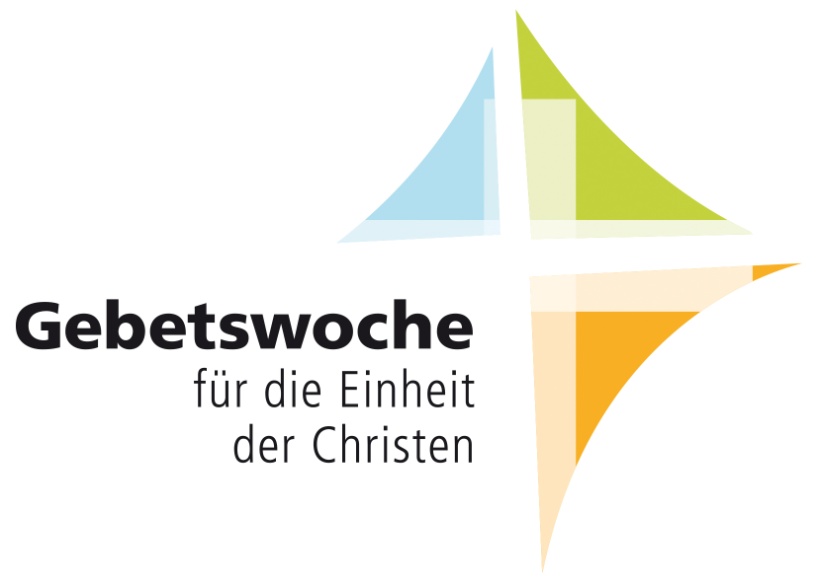 Füreinander beten.Einheit gestalten. „Ist denn Christus zerteilt?“ (1 Kor 1,1-17)Gebetswoche für die Einheit der Christen18. bis 25. Januar 2014 Herzliche Einladung 